George Washington was the first president of the United States he also fought for the rights of America. He is a hero and also one of the founding fathers. During his life time he was called the father of his country. He also drafted the United States constitution. George Washington took his oath as the first president of the United States in the Federal Hall. This statue is located in Broad St, Manhattan. The building is also known as the Federal Hall which was New Yorks City Hall back in the day.  Every time I pass by there are always tourist taking pictures of him. From all of the statutes I took I think this is the coolest. My reflection of this commemoration is that it is very beautiful. It is also very cool. I was not aware that this was called Federal Hall and this place is where the United States Bill of Rights was introduced. It makes perfect sense why they put George Washington’s statue in the front of the building. 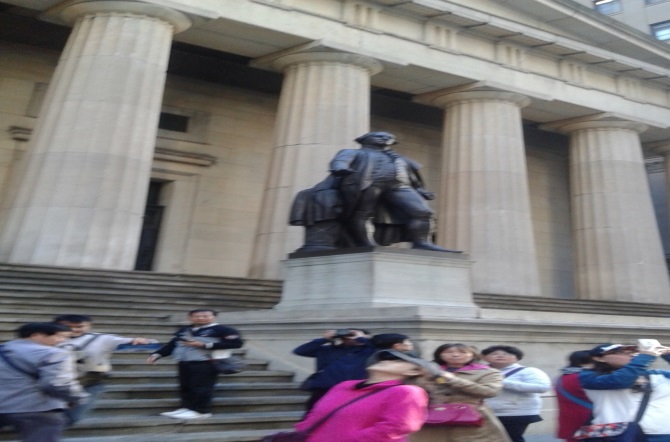 